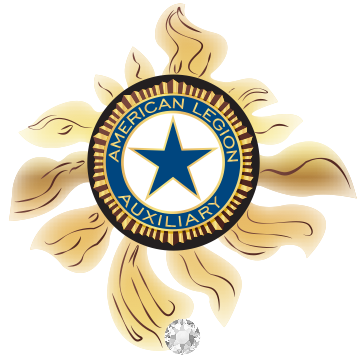 “Catching Rays and Creating Brighter Futures”DEPARTMENT OF FLORIDA EDUCATION PROGRAM ACTION PLAN 2017-2018Important Due Dates:Unit Mid-Year Reports due: Unit Reports—to District Chairman: November 15, 2017. District Mid-Year Reports Due to Department Chairman: December 1, 2017Unit Year-End Reports due to District Chairman: April 1, 2018District Year-End Reports due to Department Chairman: April 15, 2018 All reports require a narrative. Your stories, pictures, and other ALA mission-related activities are important. Please provide a narrative along with pictures, on any other activities that were accomplished this year on a separate sheet of paper. Please note that there is a change by National on the End of Year Reports:  All Units are required to send their reports to both District, Department, Southern Division, and National, all District Chairman are required to send reports/narratives/pictures to Department Chairman, National Education Chairman, and Southern Division Chairman. Addresses are below, check the Unit Guide for you District Chairman information.Mission Statement: The American Legion Auxiliary promotes education by helping to provide quality education for children and adults in the community through classroom activities, literacy programs and scholarships beyond high school, especially for military children. As members, we should work with educators and local schools to develop and maintain an education system that serves the needs of every child at every level.  Objective 1. Build a relationship with your local schools: • Volunteer to be Education Chairman in your Unit.  • Give 10 to Education.  Contribute supplies to schools in their communities. Priority should be given to schools serving military children and military Family Support Groups in your area.  • Promote American Education Week (November 13-17, 2017). Send cards to a local school thanking them for what they do. A sample card may be found on the Education page of the Members Only section at www.alaforveterans.org. Also, American Education Week isn’t just for Teachers, it is for all that work with students: Bus Drivers, Para Pros(Assistants), Office Staff, School Nurses, etc. • Promote Teacher Appreciation Week (May 6th-12th, 2018) by sending a card to your local schools and provide a snack for teachers.  • Promote Auxiliary scholarships during American Education Week using local media and your own social media accounts.  • Enhance respect for the sacrifices of our military heroes among school children by scheduling Veterans in the Classroom at your local school. • Collect “box tops” or “labels” for education and donate to your local school.  • Ask Educators/Administrators – How can we be of assistance to you and your school? • Check with the nurse/school clinic if their department in school has needs. • Volunteer to be tutors, class counselor, assist in after school activities or bus patrol.  Objective 2.  Assist and support military children with educational opportunities: • Identify military children in local classrooms and reach out to the child who has a family member deployed.  • Offer individual tutoring or assistance to a struggling military child. • Inform schools of a free tutoring website for military children: www.tutor.com/military • Organize a classroom recognition event for military children to share the accomplishments of their relative who is serving.  • Provide local schools with a copy of “Educator’s guide to the Military Child during Deployment.” Visit: www2.ed.gov/about/offices/list/os/homefront/homefront.pdf  • Ask the American Legion, Sons of the American Legion and Legion Riders to hold a fundraiser for the benefit of a scholarship for a descendant of a veteran.  A good example would be the American Legion Auxiliary Department Scholarship. Objective 3.  Assist and support veterans pursuing a higher education or vocational education:  • Members should sign up to receive The American Legion’s Legislative Action Alerts and support the alerts regarding the GI Bill. • Volunteer to collaborate with campus student veterans group at colleges and universities in your community. • Arrange for your post home to be available for off-campus events/chapter meetings. Promote events through local media and your own social media accounts.  Objective 4.  Enhance respect for our military heroes and sacrifices they have made in our school children by scheduling Veterans in the Community Events.  • Contact your local school teachers to see if they would be interested in hosting a "Veterans in the Classroom" event.  • Involve your local post to present Veterans Community Schools within your local schools.  • Provide information to the teacher hosting your program about challenges in today’s military families. This article that was published in the Legion’s magazine is a tool for teachers to use that will introduce the topic before the Unit’s presentation: www.legion.org/magazine/162500/hardest-year • Wear your American Legion Auxiliary apparel when you visit schools.  • Review Veterans in the Community Schools: History in the First Person on the Legion’s website at www.legion.org/publications for hints on starting this program.  Education is vital to democracy and investing time and money to educating our youth. It is literally an investment in America’s future. Our veterans make sacrifices every day so that we can live in freedom.  We can ease the burden of the cost of their children’s education by providing scholarships, which is one way we can express our gratitude to veterans. To that purpose, the Auxiliary supports a number of scholarship programs on the National and Department level. National Scholarships (See the Application Rules Sheet for more information)Children of Warriors National President’s Scholarship • Awarded to children of veterans who served in the armed forces during eligibility dates for the American Legion. One for $3,500, one for $3,000 and one for $2,500 will be awarded in each division.  A total of 15 outstanding students will be awarded a total of $45,000 to further their higher education.    Applicant must complete 50 hours of community service during his/her high school years to be eligible for one of these scholarships.   See complete list of eligibility requirements at www.alaforveterans.org.  The Non-Traditional Student Scholarship • One scholarship in the amount of $2,000 to be awarded in each American Legion Auxiliary division.  • Must be a member of The American Legion, American Legion Auxiliary or Sons of the American Legion and shall have paid dues for the two preceding years and for the calendar year in which application is made.  See complete list of eligibility requirements at www.alaforveterans.org. Spirit of Youth Scholarship • One Junior Member in each division will receive a scholarship valued at $5,000.   • Applicant must have held membership in the American Legion Auxiliary for the immediate past three years, hold a current membership card and continue her membership in the American Legion Auxiliary during the four-year scholarship period.  See complete list of eligibility requirements at www.alaforveterans.org.  Applications are on National’s website at: www.alaforveterans.org. Check deadline dates for submission on all applications.  Department Scholarships • Awarded annually to children of honorably discharged veterans only.  • Four-year University grants are not to exceed $2,000. • Junior College and Technical Vocational school grants are not to exceed $1,000. • Scholarships shall be all grants and require the recipients to attend an accredited Florida. University, College or Technical Vocational school and be a resident of the State of Florida. Department Memorial Scholarship • Awarded annually to members of the American Legion Auxiliary, their daughters or granddaughters, provided said member has been a member in good standing in a Unit within the Department of Florida.  • Member shall have maintained that membership for at least three (3) consecutive years, with current dues paid.  • Four-year University grants are not to exceed $2,000 per year and Junior College and Technical – Vocational school grants are not to exceed $1,000 per year.  • All awards are to be made to full-time students only (defined as students who have earned 12 credit hours in the semester). • Awards shall be paid directly to the institution, payable in two equal payments by the Department Secretary-Treasurer, second payment contingent on meeting credit hour and GPA minimum requirements.   • Scholarships awarded will be determined by the funds available at the time of each screening meeting.  • All scholarships will be renewed annually in an undergraduate school provided the student needs further financial assistance and has maintained at least a 2.5 GPA.  • Renewal contracts to be sent by Department Headquarters to recipients.  Department Master’s Scholarship • Awarded to members of the American Legion Auxiliary who have maintained membership for five (5) consecutive years with current dues paid.  • Grants not to exceed $2,500 for continuing their education in an accredited Master’s Degree program and can be renewed only once.  Applications: Applications can be obtained from the Department Headquarters or downloaded from the website. Deadline for receipt of completed applications to Department of Florida (P.O. Box 547917 Orlando, FL 32854-7917) for 2017-2018 is March 1, 2018.   Applications are on the Department Website at: www.alafl.org. Check deadline dates for submission on all applications.    Attachments to completed applications must include: • Certified transcript from high school, college or university last attended by applicant.  • Personal letter from applicant supplying any information concerning him or herself that would be of interest in consideration of application including extracurricular activities.  • Three letters of reference from those who have known the applicant for at least one year. One of these shall be a faculty member of the school last attended by the applicant.  • Provide signed complete copies with all schedules for Form 1040 of the individual income tax returns of all those who will contribute to support.  • Copy of veteran parent’s honorable discharge.Please make sure all required document/signatures are in order before sending to Department.National Awards Member Award:  Give 10 to Education Type of Award:  Printable citation Presented to: Those who have participated in Give 10 to Education.Unit Award:  Million Member Award Type of Award:  Citation Plaque Presented to:  One Unit per division, five total awards Guidelines:Unit Reports due to District Chairman: April 1, 2018District Reports due to Department Chairman: April 15, 2018 Also send a copy to National Education Chairman, National Education Vice Chairman and the Southern Division Education Chairman.See below for addresses. • For Rules, go to www.alaforveterans.org.  (National Education Programs Action Plan 2017-2022, and 2017-2018 Annual Supplement to the Programs Action Plans.)Due to the National Chairman: Vickie Krotz, Department of Indiana. Address:  211 W. Sycamore Street, Booneville, IN 47601 vkoutz@aol.com Due to the Southern Division Chairman: Betty McMorrow, Department of South Carolina. Address: 4089 Lakeshore Drive. Little River, SC 29566. timber1@aol.comDue to National Vice Chairman:  Anselma Obremski, Department of Maryland. Address:  14112 Adkins Rd. Laurel, MD 20708. Anselma2@verizo.net Also, due to your Department Education Chairman: Charlotte Bass 3014 Diamond Lane, St. Cloud, FL 34772 Phone: 407-738-3356A copy is also due to your District Education Chairman.  Unit Award: Most Outstanding American Education Week ProgramType of Award:  Citation Plaque Presented to: One Unit Education Chairman Guidelines: • For Rules go to www.alaforveterans.org (National Education Program Action Plan, 2017-2022 Programs Action Plan, and 2017-2018 Supplement to Programs Action Plan).Due to National Chairman: Vickie Koutz, Department of Indiana 211 W. Sycamore Street, Booneville, IN 47601 by June 1st, 2018Due to National Vice Chairman Anselma Obremski, Department of Maryland, 14112 Adkins Rd, Laurel MD 20708 by June 1, 2018 Due to the National Chairman: Vickie Krotz, Department of Indiana. Address:  211 W. Sycamore Street, Booneville, IN 47601 vkoutz@aol.com Due to the Southern Division Chairman: Betty McMorrow, Department of South Carolina. Address: 4089 Lakeshore Drive. Little River, SC 29566. timber1@aol.comDue to National Vice Chairman:  Anselma Obremski, Department of Maryland. Address:  14112 Adkins Rd. Laurel, MD 20708. Anselma2@verizo.net Also, due to your Department Education Chairman: Charlotte Bass 3014 Diamond Lane, St. Cloud, FL 34772 Phone: 407-738-3356A copy is also due to your District Education Chairman.   Unit Award:  Most Outstanding Scholarship Program Type of Award:  Citation Plaque Presented to:  One Unit Education Chairman Guidelines: • For Rules, go to www.alaforveterans.org (National Education Program Action Plan, 2017-2022 Programs Action Plan, and 2017-2018 Supplement to Programs Action Plan).	• Due to the National Chairman: Vickie Krotz, Department of Indiana. Address:  211 W. Sycamore Street, Booneville, IN 47601 vkoutz@aol.com Due to the Southern Division Chairman: Betty McMorrow, Department of South Carolina. Address: 4089 Lakeshore Drive. Little River, SC 29566. timber1@aol.comDue to National Vice Chairman:  Anselma Obremski, Department of Maryland. Address:  14112 Adkins Rd. Laurel, MD 20708. anselma2@verizon.net.Also, due to your Department Education Chairman: Charlotte Bass 3014 Diamond Lane, St. Cloud, FL 34772 Phone: 407-738-3356A copy is also due to your District Education Chairman.   Unit Award:  Most Outstanding Unit Education Program (To include Veterans in the Community Schools and Honoring the Service of our Military. Type of Award:  Citation Plaque Presented to: One Unit Education Chairman Guidelines: • For Rules go to www.alaforveterans.org.  (National Programs Action Plan 2017-2022 and Annual Supplement to the Programs Action Plans 2017-2018) Due to the National Chairman: Vickie Krotz, Department of Indiana. Address:  211 W. Sycamore Street, Booneville, IN 47601 vkoutz@aol.com Due to the Southern Division Chairman: Betty McMorrow, Department of South Carolina. Address: 4089 Lakeshore Drive. Little River, SC 29566. timber1@aol.comDue to National Vice Chairman:  Anselma Obremski, Department of Maryland. Address:  14112 Adkins Rd. Laurel, MD 20708. anselma2@verizon.net Also, due to your Department Education Chairman: Charlotte Bass 3014 Diamond Lane, St. Cloud, FL 34772 Phone: 407-738-3356 education@alafl.org. A copy is also due to your District Education Chairman.   Unit Award: Most Outstanding Unit Education Program • Award: Citation plaque • Presented to: One Unit in each division  • Materials and guidelines:Awarded to the unit in each division with the most outstanding Education program. o Narrative not to exceed 1,000 words. Include specific examples of how your unit worked the Education program, including Veterans in Community Schools. May include pictures, news articles, news releases, etc. Department AwardsBarbara McEvilly Trophy Unit Award:(This Revolving Trophy expires in 2019)The best-year-round program through participation in all phases of the Education and Scholarship program. Must conform with the National Programs Action Plans.   Type of Award:  Revolving Trophy. Guidelines:  • SEE 2017-2018 UNIT GUIDE FOR RULES. PLEASE FOLLOW RULES EXACTLY! Due to Department Education Chairman by April 15th.  Charlotte Bass: 3014 Diamond Lane. St. Cloud, FL 34774 education@alafl.org Elizabeth P. Storer Plaque Unit Award:This Revolving Trophy expires in 2019 Awarded to the Unit that hosts the best Educational Tutoring Program. Type of Award:  Revolving Trophy Guidelines: • SEE 2017-2018 UNIT GUIDE FOR RULES. PLEASE FOLLOW RULES EXACTLY! Due to Department Education Chairman by April 15th.  Charlotte Bass: 3014 Diamond Lane. St. Cloud, FL 34774 education@alafl.orgResources1. Veterans in the Classroom: www.alaforveterans.org/Programs/Education 2. American Legion Auxiliary Scholarship applications: www.alaforveterans.org/Scholarships  3. Educational resources through the Americanism and Children & Youth Commission of the American Legion: www.legion.org/education4. Free online tutoring for military children: www.tutor.com/military5. Student Veterans of America: www.studentveterans.org6. American Legion Flag and Emblem Sales for educational products at www.emblem.legion.org DEPARTMENT OF FLORIDA EDUCATION CHAIRMANCharlotte Bass								3014 Diamond Lane, St. Cloud, FL 34772education@alafl.org  (407)-738-3356			EDUCATION UNIT Mid-Year REPORT 2017-2018Unit #: ____________Unit Chairman’s Name: _______________________________  Phone #: _____________________Email: __________________________________ Here is what our Unit did from May 1st, 2017 to October 1st, 2017 Did your Unit participate in Give 10 to Education?Dollars spent: __________________________________________ Value of in-kind donations: _______________________________ Veterans in the Community Schools: Hours volunteered: _____________________________________ Dollars spent: _________________________________________Value of in-kind donations: ______________________________ Number of Veterans in the Community Schools presentations ___________ Our Unit actively supports veterans’ associations on campus:  Hours volunteered: _____________________________________ Dollars Spent: _________________________________________ Scholarships our Unit presented:Dollar amount of local scholarships: ______________________ Number of scholarships awarded: __________________________ Dollar amount donated to Department scholarships: ____________Number or Dept./Nat’l scholarships presented/awarded: ______________Helping a needy student: Hours volunteered _______________________________________ Dollars spent: ___________________________________________ Value of in-kind donations: _________________________________  # of children assisted: _____________________________________                    Juniors service to schools: Hours volunteered: ________________________________ Dollars spent: ____________________________________ Value of in-kind donations: __________________________ Number of children assisted_________________________Please send to your District Chairman.  All reports must include a narrative. Please include pictures if possible.Unit ChairmanYour stories, pictures, and other ALA mission-related activities are important. Please provide a narrative on any other activities that were accomplished this year on a separate sheet of paper. As part of your Narrative Report, please include answers to the following questions: • Did members/Unit participate in Teacher Appreciation Week? How?Did members/Unit participate in American Education Week? How?• Describe how “Veterans in Community Schools” programs were presented. • If your Unit actively support veterans’ associations on campus, describe their activities.• What types of help did you Unit give a needy student? • How did your Unit recognize scholarship winners? • How many scholarship applications were received for National Scholarships?   Please note that this report is due to your District Education Chairman by November 15th  2017 (not mailed on November 15th  )EDUCATION DISTRICT MID-YEAR REPORT 2016-2017To be filled out by District Education Chairman District #: ____________District Chairman’s Name: _____________________________  Phone #: _____________________Email: __________________________________Here is what our Units did from May 1st, 2017 to October1st, 2017 2016      How many Units participated in Give 10 to Education? ___________                       Dollars spent: __________________________________________                        Value of in-kind donations: ________________________________  Veterans in Community Schools: Hours volunteered: _________Dollars spent: ___________________________________________ How many Units held a “Veterans in the Classroom” presentations: ________How many Units actively support veterans’ associations on campus?                         Number of Units:   ______________________________ Hours volunteered: _______________________________________Dollars Spent: ___________________________________________  Scholarships Our Units presented:Dollar amount of local scholarships: ________________________ Number of scholarships awarded: __________________________ Dollar amount donated to Department scholarships: ____________ Number or Dept./Nat’l scholarships presented/awarded: ______________Helping a needy student: Hours volunteered _______________________________________ Dollars spent: ___________________________________________ Value of in-kind donations: _________________________________  # of children assisted: _____________________________________  Juniors service to schools: Hours volunteered: ________________________________ Dollars spent: ____________________________________ Value of in-kind donations: __________________________ Number of children assisted_________________________  Your stories, pictures, and other ALA mission-related activities are important. Please provide a narrative on any other activities that were accomplished this year on a separate sheet of paper. As part of your Narrative Report, please include answers to the following questions: • Did member/Units participate in Teacher Appreciation Week? How?Did members/Unit participate in American Education Week? How? • How was Give 10 participation recognized in your department? • Describe how “Veterans in Community Schools” programs were presented. • If Units actively support veterans’ associations on campus, describe their activities.• What types of help did Units give a needy student? • How was Give 10 participation recognized in your Department?• How did Units/Department recognize scholarship winners? • How many scholarship applications were received for national scholarships?   Please note that this report is due to your Department Education Chairman by December 1st 2017 (not mailed on December 1st  )EDUCATION UNIT YEAR END REPORT 2017-2018To be filled out by Unit Education ChairmanUnit #: ____________Unit Chairman’s Name: _______________________________  Phone #: _____________________Email: __________________________________ Here is what our Unit did from April 1st, 2017 to April 1st , 2018 Did your Unit participate in Give 10 to Education?Dollars spent: __________________________________________ Value of in-kind donations: _______________________________ Veterans in the Community Schools: Hours volunteered: _____________________________________ Dollars spent: _________________________________________Value of in-kind donations: ______________________________ Number of Veterans in the Community Schools presentations ___________ Our Unit actively supports veterans’ associations on campus:  Hours volunteered: _____________________________________ Dollars Spent: _________________________________________ Scholarships our Unit presented:Dollar amount of local scholarships: ______________________ Number of scholarships awarded: __________________________ Dollar amount donated to Department scholarships: ____________Number or Dept./Nat’l scholarships presented/awarded: ______________Helping a needy student: Hours volunteered _______________________________________ Dollars spent: ___________________________________________ Value of in-kind donations: _________________________________  # of children assisted: _____________________________________                    Juniors service to schools: Hours volunteered: ________________________________ Dollars spent: ____________________________________ Value of in-kind donations: __________________________ Number of children assisted_________________________Your stories, pictures, and other ALA mission-related activities are important. Please provide a narrative on any other activities that were accomplished this year on a separate sheet of paper. ALL REPORTS MUST INCLUDE A NARRATIVE! As part of your Narrative Report, please include answers to the following questions: • Did member/Units participate in Teacher Appreciation Week? How? Did members/Units participate in American Education Week? How?• How was Give 10 participation recognized in your department? • Describe how “Veterans in Community Schools” programs were presented. • If Units actively support veterans’ associations on campus, describe their activities. • What type of help did Units give a needy student? • How did Units/department recognize scholarship winners? • How many scholarship applications were received for national scholarships?  Send to District Education Chairman by April 1, 2018Also, a copy of your report/narrative/ must also be sent to:Due to the National Chairman: Vickie Krotz, Department of Indiana. Address:  211 W. Sycamore Street, Booneville, IN 47601 vkoutz@aol.com Due to the Southern Division Chairman: Betty McMorrow, Department of South Carolina. Address: 4089 Lakeshore Drive. Little River, SC 29566. timber1@aol.comDue to National Vice Chairman:  Anselma Obremski, Department of Maryland. Address:  14112 Adkins Rd. Laurel, MD 20708. anselma2@verizon.net Also, due to your Department Education Chairman: Charlotte Bass 3014 Diamond Lane, St. Cloud, FL 34772 Phone: 407-738-3356 education@alafl.org. A copy is also due to your District Education Chairman.  Please include a copy of your Member Impact Form and Unit Impact Form with your report to all the Chairman above. This is something new that National has added.All reports require a narrative. Your stories, pictures, and other ALA mission-related activities are important. Please provide a narrative along with pictures, on any other activities that were accomplished this year on a separate sheet of paper. EDUCATION DISTRICT YEAR END REPORT 2016-2017To be filled out by District Education Chairman District #: ____________District Chairman’s Name: _____________________________  Phone #: _____________________Email: __________________________________Here is what our Units did from April 1st, 2017 to April 1st, 2018      How many Units participated in Give 10 to Education? ___________                       Dollars spent: __________________________________________                        Value of in-kind donations: ________________________________  Veterans in Community Schools: Hours volunteered: _________Dollars spent: ___________________________________________ How many Units held a “Veterans in the Classroom” presentations: ________How many Units actively support veterans’ associations on campus?                         Number of Units:   ______________________________ Hours volunteered: _______________________________________Dollars Spent: ___________________________________________  Scholarships Our Units presented:Dollar amount of local scholarships: ________________________ Number of scholarships awarded: __________________________ Dollar amount donated to Department scholarships: ____________ Number or Dept./Nat’l scholarships presented/awarded: ______________Helping a needy student: Hours volunteered _______________________________________ Dollars spent: ___________________________________________ Value of in-kind donations: _________________________________  # of children assisted: _____________________________________  Juniors service to schools: Hours volunteered: ________________________________ Dollars spent: ____________________________________ Value of in-kind donations: __________________________ Number of children assisted_________________________  • Did member/Units participate in Teacher Appreciation Week? How? Did members/Units participate in American Education Week? How?• How was Give 10 participation recognized in your Department? • Describe how “Veterans in Community Schools” programs were presented. • If Units actively support Veterans’ Associations on campus, describe their activities. • What type of help did Units give a needy student? • How did Units/department recognize scholarship winners? • How many scholarship applications were received for national scholarships?  Send to Department Education Chairman by April 15th, 2018Please include narratives and pictures.We are looking for 100% of our Units to send a report. Please contact Units that haven’t sent in a report as a follow up.Please note that this report is due to your Department Education Chairman by April 15th   , 2017 (not mailed on April 15th )Please include copies of Units’ Member Impact Forms, Units’ Impact Forms and District Impact form with your report to all the Chairman below. This is something new that National has added.All reports require a narrative. Your stories, pictures, and other ALA mission-related activities are important. Please provide a narrative along with pictures, on any other activities that were accomplished this year on a separate sheet of paper. Due to the National Chairman: Vickie Krotz, Department of Indiana. Address:  211 W. Sycamore Street, Booneville, IN 47601 vkoutz@aol.com Due to the Southern Division Chairman: Betty McMorrow, Department of South Carolina. Address: 4089 Lakeshore Drive. Little River, SC 29566. timber1@aol.comDue to National Vice Chairman:  Anselma Obremski, Department of Maryland. Address:  14112 Adkins Rd. Laurel, MD 20708. anselma2@verizon.net Also, due to your Department Education Chairman: Charlotte Bass 3014 Diamond Lane, St. Cloud, FL 34772 Phone: 407-738-3356 education@alafl.org